Declaração de Transferência de Direitos AutoraisDeclaração de Transferência de Direitos Autorais Declaramos que, em caso de aceitação do artigo, a Revista Amazônia Science & Health, passa a ter todos os direitos autorais sobre o mesmo. O Artigo será de propriedade exclusiva da Revista, sendo vedada qualquer reprodução, em qualquer outra parte ou meio de divulgação, impressa ou eletrônica. Local/ data                                                                                                                        Gurupi, 04/06/2018                                                                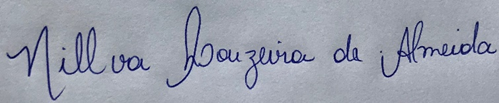                                            ____________________________________________                                                                        Nilva Louzeira de Almeida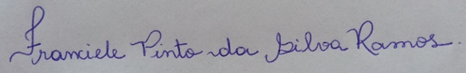                                             ____________________________________________                                                                       Franciele Pinto da Silva Ramos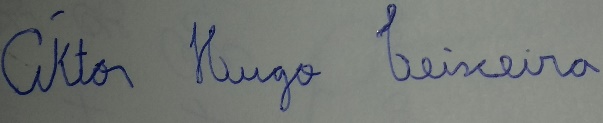                                            ____________________________________________                                                                        Áktor Hugo Teixeira                    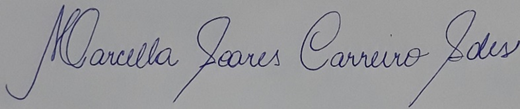                                             ____________________________________________                                                                        Marcella Carreiro Sales